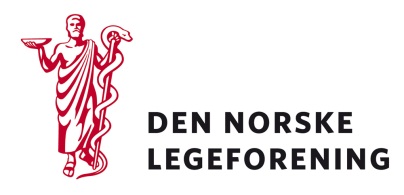 Deres ref.: 	Vår ref.: 13/797	Dato: 11.2.2013Høring – for AD/HD nasjonal faglig retningslinje for utredning, behandling og oppfølgingLegeforeningen har mottatt høring fra Helsedirektoratet om AD/HD nasjonal faglig retningslinje for utredning, behandling og oppfølging. En veileder i diagnostikk og behandling av AD/HD (IS-1244) kom ut i 2005. Denne veilederen var knyttet opp til et oppdrag fra Helse- og omsorgsdepartementet om helhetlig rekvireringsordning av sentralstimulerende legemidler, hvor voksne også var inkludert, samt til forsvarlig bruk av disse legemidlene.Helsedirektoratet har revidert veilederen fra 2005 og utarbeidet en faglig retningslinje som her sendes ut på høring. Retningslinjen har mer fokus på annen behandling i tillegg til eller som alternativ til behandling med legemidler, samt til en vurdering av funksjonsvansker. Det er tatt utgangspunkt i NICE clinical guideline (2008)Dersom høringen virker relevant, bes det om at innspill sendes til Legeforeningen innen 10.04.2013. Det bes om at innspillene lastes opp direkte på Legeforeningens nettsider.Med hilsenDen norske legeforeningAnjam Latif ShujaRådgiver